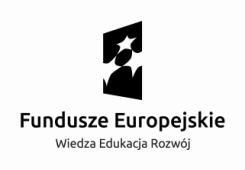 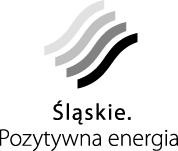 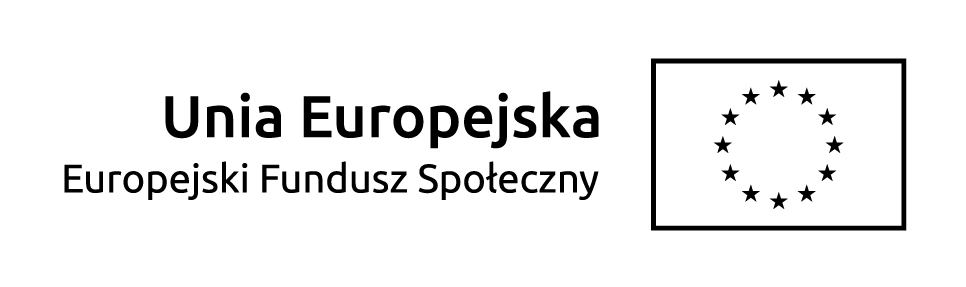 Załącznik  17 Standard udzielania wsparcia związanego z organizacją staży lub praktyk zawodowych na rzecz uczestników projektów w ramach Poddziałania 1.2.1Programu Operacyjnego Wiedza Edukacja Rozwój 2014-2020w województwie śląskimW ramach Działania 1.2. Wsparcie osób młodych pozostających bez pracy na regionalnym rynku pracy, Poddziałania 1.2.1 Wsparcie udzielane z Europejskiego Funduszu Społecznego Programu Operacyjnego Wiedza Edukacja Rozwój przewidziano do realizacji m.in. typy operacji, takie jak instrumenty i usługi rynku pracy służące zdobywaniu doświadczenia zawodowego wymaganego przez pracodawców, w ramach których nabywanie lub uzupełnianie doświadczenia zawodowego oraz praktycznych umiejętności w zakresie wykonywania zawodu może być realizowane poprzez staże i praktyki.Staż/Praktyka zawodowaPod pojęciem stażu rozumie się nabywanie przez osobę bezrobotną lub osobę bierną zawodowo umiejętności praktycznych do wykonywania pracy przez wykonywanie zadań w miejscu pracy bez nawiązywania stosunku pracy z pracodawcą.Pod pojęciem praktyki zawodowej rozumie się jedną z form praktycznej nauki zawodu będącą: integralną częścią szkolenia, której celem jest zastosowanie i pogłębienie zdobytej wiedzy i umiejętności zawodowych w rzeczywistych warunkach zawodowych, bądź:zdobywaniem nowych kwalifikacji lub umiejętności zawodowych poprzez praktyczne wykonywanie zadań zawodowych na stanowisku pracy według ustalonego programu uzgodnionego pomiędzy pracodawcą a osobą odbywającą praktykę.Zasady organizowania staży/praktyk zawodowychW projektach z zakresu organizowania staży/praktyk zawodowych w ramach Poddziałania 1.2.1 przy rekrutacji uczestników do projektu należy mieć na względzie, iż projekty te muszą być skierowane do osób młodych, w tym niepełnosprawnych, w wieku 15-29 lat pozostających bez pracy, które nie uczestniczą w kształceniu i szkoleniu tzw. młodzieży NEET, niezarejestrowanej w urzędach pracy, z wyłączeniem grupy określonej dla trybu konkursowego w Poddziałaniu 1.3.1.Wsparcie w postaci staży/praktyk musi być zgodne z Europejskimi Ramami Staży i Praktyk oraz Polskimi Ramami Jakości Praktyk i Staży oraz niniejszym Standardem. Staż/praktyka zawodowa mogą zostać zorganizowane u:pracodawcy, rolniczej spółdzielni produkcyjnej, pełnoletniej osoby fizycznej, zamieszkującej i prowadzącej na terytorium Rzeczypospolitej Polskiej, osobiście i na własny rachunek, działalność w zakresie produkcji roślinnej lub zwierzęcej, w tym ogrodniczej, sadowniczej, pszczelarskiej i rybnej, w pozostającym w jej posiadaniu gospodarstwie rolnym obejmującym obszar użytków rolnych o powierzchni przekraczającej  przeliczeniowe lub prowadzącej dział specjalny produkcji rolnej, o którym mowa w ustawie z dnia 20 grudnia 1990 r. o ubezpieczeniu społecznym rolników (t.j. Dz. U. z 2016 r., poz. 277).organizacji pozarządowej i przybiera wówczas formę wolontariatu.Zgodnie z zapisami Kodeksu Pracy (t.j. Dz. U. z 2014 r. poz. 1502 z późn. zm.), pracodawcą jest jednostka organizacyjna, choćby nie posiadała osobowości prawnej, a także osoba fizyczna, jeżeli zatrudniają one pracowników.Realizacja projektu z zakresu organizowania staży/praktyk zawodowych- możliwe wariantyStaż/praktyka zawodowa odbywa się na podstawie umowy, której stroną jest co najmniej stażysta oraz podmiot przyjmujący na staż, według programu określonego w umowie. Projektodawca składa projekt z zakresu organizacji staży/praktyk zawodowych, przy czym jego rola polega na pośredniczeniu pomiędzy osobą kierowaną na staż/praktykę zawodową a pracodawcą. Projekt składa Beneficjent w partnerstwie z pracodawcą, u którego odbędzie się staż/praktyka. Na etapie składania wniosku beneficjent zna już miejsce gdzie będzie organizowany staż/praktyka zawodowa. Beneficjent jest zarazem podmiotem, u którego będzie realizowany staż/praktyka zawodowa (pracodawcą).  W sytuacji tej Beneficjent (projektodawca) podpisuje umowę 
z osobą odbywającą staż/praktykę. Czas trwania staży/praktyk zawodowychStaż nie może trwać krócej niż 3 miesiące i nie może trwać dłużej niż 12 miesięcy kalendarzowych w przypadku bezrobotnych, którzy nie ukończyli 30 roku życia (tj. w odniesieniu do grupy docelowej wskazanej w Poddziałaniu 1.2.1 PO WER).Dla obliczania terminów należy stosować przepisy Kodeksu cywilnego Księga I, Tytuł V Termin, art. 112-114 (t.j. Dz. U. z 2014 r. poz. 121 z późn. zm.).Okres trwania praktyki zawodowej nie może być krótszy niż 3 miesiące i nie dłuższy niż 6 miesięcy kalendarzowych. Dla obliczania terminów należy stosować przepisy Kodeksu cywilnego Księga I, Tytuł V Termin, art. 112-114 (t.j. Dz. U. z 2014 r. poz. 121 z późn. zm.). Staż/Praktyka zawodowa powinny odbywać się w wymiarze nieprzekraczającym 40 godzin tygodniowo i 8 godzin dziennie, z zastrzeżeniem, że czas pracy osoby niepełnosprawnej, zaliczonej do znacznego lub umiarkowanego stopnia niepełnosprawności, nie może przekroczyć 7 godzin na dobę i 35 godzin tygodniowo. Staż/Praktyka zawodowa nie powinny być realizowane w niedziele i święta, w porze nocnej, w systemie pracy zmianowej, ani w godzinach nadliczbowych. Osobie odbywającej staż/praktykę przysługują 2 dni wolne za każde 30 dni kalendarzowych odbytego stażu/praktyki zawodowej. Dni wolnych udziela się na pisemny wniosek osoby odbywającej staż/praktykę. Za dni wolne przysługuje stypendium.Osobie odbywającej staż/praktykę przysługuje prawo do okresów odpoczynku na zasadach przewidzianych dla pracowników oraz prawo do równego traktowania na zasadach przewidzianych w przepisach rozdziału IIa w Dziale pierwszym ustawy z dnia 26 czerwca 1974 r. – Kodeks Pracy (t.j. Dz. U. z 2014 r. poz. 1502 z późn. zm.).Program stażu/praktyki zawodowejStaż/Praktyka zawodowa powinny odbywać się na podstawie programu stażu/praktyki zawodowej, który jest załącznikiem do umowy. Umowa powinna zawierać podstawowe warunki przebiegu stażu/praktyki, w tym:okres trwania,wysokość przewidywanego stypendium,miejsce wykonywania prac,zakres obowiązków,dane opiekuna stażu.Program stażu/praktyki jest opracowywany indywidualnie z uwzględnieniem potrzeb i potencjału stażysty/praktykanta, w tym predyspozycji psychofizycznych i zdrowotnych, poziomu wykształcenia oraz dotychczasowych kwalifikacji zawodowych osoby, która ma staż/praktykę odbywać.Program stażu/praktyki powinien określać co najmniej:nazwę zawodu lub specjalności, której program dotyczy;zakres zadań (obowiązków) wykonywanych przez osobę biorącą udział w stażu/praktyce zawodowej;harmonogram realizacji stażu/praktyki;treści edukacyjne oraz cele edukacyjno-zawodowe, jakie stażysta/praktykant ma przyswoić podczas trwania stażu;rodzaj uzyskiwanych kwalifikacji lub umiejętności zawodowych;sposób potwierdzenia nabytych kwalifikacji lub umiejętności zawodowych;opiekuna osoby objętej programem stażu/praktyki zawodowej (dane osobowe, stanowisko opiekuna w miejscu pracy). Obowiązki stronObowiązki pracodawcy organizującego staż/praktykę zawodową:zapewnienie odpowiedniego stanowiska pracy, warsztatów, pomieszczeń, urządzeń i materiałów zgodnie z programem stażu/praktyki zawodowej; zapoznanie osób odbywających staż/praktykę z regulaminem pracy, obowiązkami i uprawnieniami, z programem stażu, z przepisami o bezpieczeństwie i higienie pracy, z przepisami przeciwpożarowymi oraz o ochronie tajemnicy państwowej i służbowej (jeżeli dotyczy); sprawowanie nadzoru nad odbywaniem stażu/praktyki w postaci wyznaczenia opiekuna stażu/praktyki; Stażysta wykonuje swoje obowiązki pod nadzorem opiekuna stażu, wyznaczonego na etapie przygotowań do realizacji programu stażu, który wprowadza stażystę w zakres obowiązków oraz zapoznaje z zasadami i procedurami obowiązującymi w organizacji, w której odbywa staż, a także monitoruje realizację przydzielonego w programie stażu zakresu obowiązków i celów edukacyjno-zawodowych oraz udziela informacji zwrotnej stażyście na temat osiąganych wyników i stopnia realizacji zadań. Na jednego opiekuna stażu nie może przypadać więcej niż 3 stażystów. Opiekun stażysty jest wyznaczany po stronie podmiotu przyjmującego na staż.wydanie stażyście/praktykantowi niezwłocznie po zakończeniu stażu/praktyki pisemnej oceny potwierdzającej odbycie stażu/praktyki, zawierającej następujące informacje:datę rozpoczęcia i zakończenia stażu/praktyki zawodowej;cel i program stażu/praktyki;opis zadań wykonywanych przez stażystę/praktykanta;opis celów edukacyjno-zawodowych i kompetencji uzyskanych przez stażystę/praktykanta w wyniku odbywanego stażu/praktyki zawodowej;pisemną ocenę stażysty/praktykanta dokonaną przez opiekuna stażu, która uwzględnia osiągnięte rezultaty oraz efekty stażu.Obowiązki beneficjenta:opracowanie w porozumieniu z pracodawcą programu stażu/praktyki zawodowej i zapoznanie z nim osoby biorące w niej udział; zapoznanie osoby odbywającej staż/praktykę z jej obowiązkami oraz uprawnieniami;sprawowanie nadzoru nad organizacją stażu/praktyki;ubezpieczenie osób biorących udział w stażu/praktyce zawodowej od następstw nieszczęśliwych wypadków;pokrywanie kosztów przejazdu, zakwaterowania, wyżywienia stażysty/praktykanta, opieki nad osobami zależnymi oraz stypendium za odbywany staż/praktykę;zapewnienie odzieży, obuwia roboczego i środków ochrony indywidualnej oraz środków higieny osobistej niezbędnych na danym stanowisku;opłacenie badań lekarskich, w tym, jeżeli jest to konieczne specjalistycznych badań psychologicznych i lekarskich, jeżeli wymaga tego specyfika pracy wykonywanej podczas odbywania stażu/praktyki zawodowej,wydanie zaświadczenia o ukończeniu stażu/praktyki zawodowej.Obowiązki osoby odbywającej staż/praktykę zawodową:przestrzeganie ustalonego przez pracodawcę rozkładu czasu pracy; sumienne i staranne wykonywanie zadań objętych programem stażu/praktyki zawodowej oraz stosowanie się do poleceń pracodawcy i opiekuna, o ile nie są one sprzeczne z prawem;przestrzeganie przepisów i zasad obowiązujących pracowników zatrudnionych w zakładzie pracy, w szczególności regulaminu pracy, tajemnicy służbowej, zasad bezpieczeństwa i higieny pracy oraz przepisów przeciwpożarowych.W przypadku niezdolności do pracy z powodu choroby osoba odbywająca staż/praktykę zawodową zobowiązana jest do przedstawienia zwolnienia lekarskiego.Wynagrodzenie za staż/praktykę zawodowąOsobom uczestniczącym w stażu lub odbywającym praktyki zawodowe przysługuje miesięcznie stypendium w wysokości nie większej niż kwota minimalnego wynagrodzenia za pracę ustalonego na podstawie przepisów o minimalnym wynagrodzeniu za pracę naliczone proporcjonalnie do liczby godzin stażu zrealizowanego przez stażystę.Na podstawie zapisów wytycznych horyzontalnych Ministra Infrastruktury 
i Rozwoju w zakresie realizacji przedsięwzięć z udziałem środków EFS w obszarze rynku pracy na lata 2014-2020 oraz zgodnie z Wykazem maksymalnych stawek dla towarów i usług Taryfikator Stypendium jest przyznawane na okres od dnia rozpoczęcia do dnia zakończenia 
lub zaprzestania uczestnictwa w stażu/praktyce zawodowej.Stypendium powinno być wypłacane osobom uczestniczącym w stażu lub odbywającym praktyki zawodowe z dołu za okresy miesięczne, nie później niż w ciągu 14 dni od dnia upływu okresu, za który świadczenie jest wypłacane. IOK zaleca, aby wypłata świadczeń należnych uczestnikom projektu z tytułu udziału w projekcie była regulowana na bieżąco, z zachowaniem ustalonych terminów.Stypendium nie przysługuje za czas nieobecności nieudokumentowanej stosownym zaświadczeniem lekarskim (druk ZUS ZLA).Katalog wydatków przewidzianych w ramach projektu może uwzględniać koszty inne, związane z odbywaniem stażu (np. koszty dojazdu, koszty wyposażenia stanowiska pracy, koszty eksploatacji materiałów i narzędzi, szkolenia BHP stażysty itp.) w wysokości nieprzekraczającej 5 000 zł brutto na 1 stażystę. UWAGA!Zgodnie z art. 21 ust. 1 pkt. 136 i 137 ustawy z dnia 26 lipca 1991 r. o podatku dochodowym od osób fizycznych (t.j. Dz. U. z 2012 r., poz. 361 z późn. zm.) zwolnione 
z poboru podatku dochodowego są płatności na realizację projektów w ramach programów finansowanych z udziałem środków europejskich, otrzymane z Banku Gospodarstwa Krajowego, z wyłączeniem płatności otrzymanych przez wykonawców oraz środki finansowe otrzymane przez uczestnika projektu, jako pomoc udzielona w ramach programu finansowanego z udziałem środków europejskich, o których mowa w ustawie z dnia 27 sierpnia 2009 r. o finansach publicznych (t.j. Dz. U. z 2013 r. poz. 885 z późn. zm.). Ponadto, zgodnie z art. 6 ust. 1 pkt 9a oraz w związku z art. 12 ustawy z dnia 13 października 1998 r., o systemie ubezpieczeń społecznych (t.j. Dz. U. z 2015 r., poz. 121 z późn. zm.) osoby pobierające stypendium w okresie stażu/praktyki zawodowej podlegają obowiązkowo ubezpieczeniom emerytalnemu, rentowym i wypadkowemu, jeżeli nie mają innych tytułów rodzących obowiązek ubezpieczeń społecznych.Podstawę wymiaru składek na ubezpieczenie społeczne stanowi kwota wypłacanego świadczenia mającego charakter stypendium, bez względu na jego nazwę, jeżeli z zawartej umowy na realizację stażu/praktyki zawodowej wynika prawo tej osoby do uzyskiwania świadczenia otrzymywanego z tytułu uczestnictwa w jednej z powyższych form aktywizacji zawodowej. Na podstawie art. 16 ust. 9a wyżej wspomnianej ustawy składki na ubezpieczenie emerytalne i rentowe uczestników projektu pobierających stypendium finansują w całości podmioty kierujące. W związku z powyższym, kwotę stypendium wypłacanego osobie odbywającej staż/praktykę zawodową, w wysokości nie większej niż kwota minimalnego wynagrodzenia obowiązująca na dzień złożenia wniosku o dofinansowanie przez beneficjenta, należy rozumieć jako: wypłacaną uczestnikowi projektu:nie pomniejszoną o zaliczkę na podatek dochodowy od osób fizycznych, z uwagi na objęcie kwoty stypendium zwolnieniem, o którym mowa powyżej;nie pomniejszoną o składkę na ubezpieczenie zdrowotne, gdyż zgodnie z art. 83 ust. 2 ustawy z dnia 27 sierpnia 2004 roku o świadczeniach opieki zdrowotnej finansowanych ze środków publicznych (t.j. Dz. U. z 2015 r., poz. 581 
z późn. zm.) w przypadku nieobliczania zaliczki na podatek dochodowy od osób fizycznych przez płatnika, od przychodów stanowiących podstawę wymiaru składki zgodnie z przepisami ustawy z dnia 26 lipca 1991 r. o podatku dochodowym od osób fizycznych (t.j. Dz. U. z 2012 r. poz. 361 z późn. zm.), składkę na ubezpieczenie zdrowotne obliczoną za poszczególne miesiące obniża się do wysokości 0,00 zł. Zatem, z uwagi na fakt niepobierania zaliczek na podatek dochodowy od świadczeń wypłacanych uczestnikom projektów realizowanych w ramach Programu Operacyjnego Wiedza Edukacja Rozwój 2014-2020 istnieje podstawa do naliczania składki zdrowotnej, przy czym sama składka zdrowotna będzie wynosiła 0,00 zł. Równocześnie płatnik powinien ująć składki w wysokości 0,00 zł w deklaracji DRA;nie pomniejszoną o składki na ubezpieczenia społeczne (emerytalne, rentowe, wypadkowe), które na podstawie art. 12 ust. 1 oraz art. 16 ust. 9a ustawy z dnia 13 października 1998 r., o systemie ubezpieczeń społecznych (t.j. Dz. U. z 2015 r., poz. 121 z późn. zm.) finansuje w całości beneficjent (w związku z tym dodatkowo, oprócz kwoty stypendium, powinny one zostać uwzględnione przez beneficjenta w budżecie projektu).Wynagrodzenie opiekuna stażystyKoszty wynagrodzenia opiekuna stażysty powinny uwzględniać jedną z opcji:refundację podmiotowi przyjmującemu na staż wynagrodzenia opiekuna stażysty w zakresie odpowiadającym częściowemu lub całkowitemu zwolnieniu go od świadczenia pracy na rzecz realizacji zadań związanych z opieką nad grupą stażystów, o której mowa w pkt 6, w wysokości obliczonej jak za urlop wypoczynkowy, ale nie więcej niż 5000 zł brutto. Wysokość wynagrodzenia nalicza się proporcjonalnie do liczby godzin stażu zrealizowanych przez stażystów;refundację podmiotowi przyjmującemu na staż dodatku do wynagrodzenia opiekuna stażysty, w sytuacji, gdy nie został zwolniony od świadczenia pracy, w wysokości nieprzekraczającej 10% jego zasadniczego wynagrodzenia wraz ze wszystkimi składnikami wynagrodzenia wynikającego ze zwiększonego zakresu zadań (opieka nad grupą stażystów, o której mowa w pkt 6, ale nie więcej niż 500 zł brutto. Wysokość wynagrodzenia nalicza się proporcjonalnie do liczby godzin stażu zrealizowanych przez stażystów).Wynagrodzenie przysługujące opiekunowi stażysty jest wypłacane z tytułu wypełnienia obowiązków, o których mowa w pkt 6, nie zależy natomiast od liczby stażystów, wobec których te obowiązki świadczy. Zakończenie stażu/praktyki zawodowejPracodawca po zakończeniu realizacji programu, wydaje pisemną ocenę zawierającą informacje o zadaniach realizowanych przez uczestnika projektu i umiejętnościach zawodowych nabytych w trakcie stażu/praktyki zawodowej tj. uwzględniającą osiągnięte rezultaty oraz efekty stażuUczestnik projektu w terminie 5 dni roboczych od dnia zakończenia stażu/praktyki zawodowej przedkłada beneficjentowi ocenę pracodawcy. Beneficjent po zapoznaniu się z  oceną pracodawcy wydaje zaświadczenie o odbyciu stażu/praktyki zawodowej. Oryginały dokumentów beneficjent zwraca uczestnikowi projektu, natomiast kopie stanowią dokumentację projektu beneficjenta. Rozwiązanie umowy o odbycie stażu/praktyki zawodowejZawarta umowa o odbycie stażu/praktyki zawodowej może zostać rozwiązana w przypadku: nieusprawiedliwionej nieobecności uczestnika projektu podczas więcej niż 1 dnia stażu/praktyki zawodowej;naruszenia przez uczestnika projektu podstawowych obowiązków określonych w regulaminie pracy, w szczególności stawienia się na staż/praktykę zawodową 
w stanie wskazującym na spożycie alkoholu lub środków odurzających bądź spożywania na stanowisku staży/praktyki zawodowej alkoholu lub środków odurzających;usprawiedliwionej nieobecności uniemożliwiającej realizację programu stażu/praktyki zawodowej, np. długotrwałe zwolnienie lekarskie;nierealizowania przez pracodawcę warunków i programu odbywania stażu/praktyki;przerwania stażu/praktyki przez uczestnika projektu.Umowa powinna zostać rozwiązana w przypadku, gdy uczestnik projektu podczas odbywania stażu/praktyki zawodowej podejmie pracę zarobkową. 